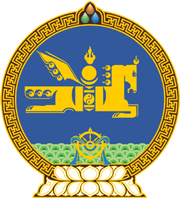 МОНГОЛ УЛСЫН ХУУЛЬ2024 оны 01 сарын 17 өдөр                                                                  Төрийн ордон, Улаанбаатар хот   ЕРӨНХИЙ БОЛОВСРОЛЫН СУРГУУЛИЙН     ХООЛ ҮЙЛДВЭРЛЭЛ, ҮЙЛЧИЛГЭЭНИЙ     ТУХАЙ ХУУЛЬД НЭМЭЛТ     ОРУУЛАХ ТУХАЙ 1 дүгээр зүйл.Ерөнхий боловсролын сургуулийн хоол үйлдвэрлэл, үйлчилгээний тухай хуулийн 7.1.3 дахь заалтын “орон нутгийн” гэсний өмнө “органик,” гэж нэмсүгэй.2 дугаар зүйл.Энэ хуулийг Органик бүтээгдэхүүний тухай /Шинэчилсэн найруулга/ хууль хүчин төгөлдөр болсон өдрөөс эхлэн дагаж мөрдөнө. 	МОНГОЛ УЛСЫН 	ИХ ХУРЛЫН ДАРГА 				Г.ЗАНДАНШАТАР 